Gesuchsteller/GesuchstellerinArbeitgeber/ArbeitgeberinAngaben zur Ausbildung3.1 Generelle Angaben3.2 Angaben zum ersten AusbildungsjahrAngaben zu den SozialversicherungenBitte ergänzen Sie folgende Tabelle mit den prozentualen Arbeitgeberanteilen der Sozialversicherungen. Beim Pensionskassenanteil (BVG) notieren Sie bitte den Franken Betrag des Arbeitgeberanteils.
Alle Versicherungen müssen für den Lehrlingslohn plus Ausbildungs-Zuschuss abgeschlossen werden (CHF 3‘500.-).Die vollumfänglichen NBU-Abzüge wie auch der Arbeitnehmerbeitrag des BVG gehen zu Lasten der Auszubildenden. Der Arbeitgeber/die Arbeitgeberin verpflichtet sich …mit dem Arbeitnehmer einen Ausbildungsvertrag gemäss Berufsbildungsgesetz abzuschliessen,dem Arbeitnehmer in seinem/Ihrem Betrieb unter geeigneter Aufsicht auszubilden,sicherzustellen, dass der Arbeitnehmer gegen Lohnausfall infolge Krankheit und Unfall versichert ist,die zuständige Amtsstelle vor einer allfälligen Kündigung (Art. 346 OR) resp. Auflösung des Lehrverhältnisses zu informieren,die zuständige Amtsstelle ebenfalls zu informieren, wennder Ausbildungsvertrag abgeändert wird und/oderder Erfolg der Ausbildung durch länger dauernde Absenzen gefährdet ist,dem Arbeitnehmer den vertraglich vereinbarten Monatslohn zuzüglich den Anteil des Ausbildungszuschusses auszurichten, sowie mit der zuständigen Arbeitslosenkasse und den Sozialversicherungseinrichtungen abzurechnen,die zuständige Arbeitslosenkasse über Rückvergütungen anderer Institutionen als der ALV (Krankentaggeldversicherung, SUVA, etc.) zu informieren,am Ende jedes Ausbildungsjahres der zuständigen Amtsstelle ein Folgegesuch mit einem kurzen Zwischenbericht einzureichen,am Ende der Ausbildung der zuständigen Amtsstelle einen kurzen schriftlichen Bericht über den Verlauf und Erfolg der Ausbildung einzureichen.Wichtig:Der Höchstbetrag von CHF 3’500.- beinhaltet den Lehrlingslohn und den Ausbildungszuschuss während maximal 12 Monaten pro Ausbildungsjahr.Die Unterzeichnenden bestätigen, alle Fragen vollständig und wahrheitsgetreu beantwortet zu haben, und nehmen davon Kenntnis, dass unwahre oder unvollständige Angaben rechtliche Folgen haben können. Zudem akzeptiert der Arbeitgeber/die Arbeitgeberin die aufgeführten Bedingungen und bestätigt dies mit seiner/ihrer Unterschrift.Notwendige Gesuchsbeilagen	* optionalArbeitsmarktliche Massnahmen AVIG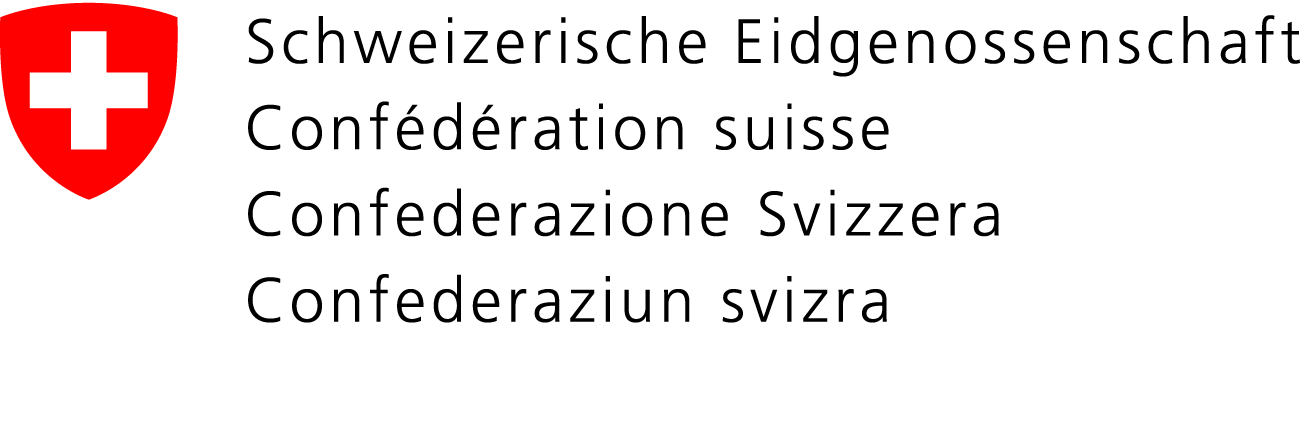 Gesuch und Bestätigung für Ausbildungszuschüsse (AZ)Eingangsdatum(wird von der zuständigen Amtsstelle ausgefüllt)Arbeitsmarktliche Massnahmen AVIGGesuch und Bestätigung für Ausbildungszuschüsse (AZ)Gesuche müssen mindestens 8 Wochen vor Ausbildungsbeginn eingereicht werden. Das ausgefüllte Gesuchsformular „Gesuch und Bestätigung für AZ" ist zusammen mit einer Kopie des Lehrvertrags bei der zuständigen Kontaktperson einzureichen (siehe Merkblatt „Ausbildungszuschüsse“)Gesuche müssen mindestens 8 Wochen vor Ausbildungsbeginn eingereicht werden. Das ausgefüllte Gesuchsformular „Gesuch und Bestätigung für AZ" ist zusammen mit einer Kopie des Lehrvertrags bei der zuständigen Kontaktperson einzureichen (siehe Merkblatt „Ausbildungszuschüsse“)Basis-Nr.:Gesuchs-Nr.:Personen-Nr.:SV-Nr.:Name:Geburtsdatum:Vorname:Telefon:Strasse/Nr.:Mobile:PLZ/Ort:E-Mail:Firma:Kontaktperson:Firma:Telefon:Firma:Mobile:Strasse/Nr.:Fax:PLZ/Ort:E-Mail:Ausbildung als:Fähigkeitsausweis/Abschluss:Ausbildung von:Ausbildung bis:Orts- und/oder branchenüblicher Monatslohn brutto 
in CHF nach der Ausbildung:Orts- und/oder branchenüblicher Monatslohn brutto 
in CHF nach der Ausbildung:Begründung zum Gesuch:Von:bis:Vertraglicher Monatslohn brutto in CHF:Ergänzende Angaben zum GesuchstellerWenn ja, bitte dazu nähere Angaben machen:Wenn ja, bitte dazu nähere Angaben machen:Ist der Gesuchsteller Ehegatte der Arbeitgeberin oder der Gesuchsteller der Lebenspartner der Arbeitgeberin/des Arbeitgebers oder mit der Arbeitgeberin/dem Arbeitgeber verwandt?Wenn ja, bitte dazu nähere Angaben machen:Wenn ja, bitte dazu nähere Angaben machen:Wenn ja, bitte dazu nähere Angaben machen:Wenn ja, bitte dazu nähere Angaben machen:Wenn ja, bitte dazu nähere Angaben machen:Wenn ja, bitte dazu nähere Angaben machen:Ist der Gesuchsteller am Betrieb finanziell beteiligt oder Mitglied eines obersten Entscheidungsgremiums und kann er die Entscheidungen der Arbeitgeberin/des Arbeitgebers beeinflussen?Ist der Gesuchsteller am Betrieb finanziell beteiligt oder Mitglied eines obersten Entscheidungsgremiums und kann er die Entscheidungen der Arbeitgeberin/des Arbeitgebers beeinflussen?janeinLohn:Zuschuss:SozV.ProzenteRückerstattungAHV-Beitrag5.3%vonZuschussALV-Beitrag1.100%vonZuschussKTGvonZuschussBUVvonLohn & ZuschussBVGBetrag in CHFLohn & ZuschussOrt und DatumOrt und DatumUnterschrift GesuchstellerUnterschrift Arbeitgeber/ArbeitgeberinKopie Ausbildungsvertrag (inkl. allgemeine Vertragsbedingungen)Bescheinigung betreffend Versicherungsdeckung bei Lohnausfall wegen
Krankheit / Unfall*Event. Entscheid betreffend Stipendiengelder oder Kopie des Antrages